Volby do zastupitelstva města HROB  23. a 24. září 2022O tom, v jaké sestavě nové zastupitelstvo zasednerozhodnete VY – voličiKANDIDÁTI    KSČM   HROBJan VinohradskýDaniel KlimeckýMilan VrábelJana MusilováPavel HavlíčekMilan HarvanVáclav JelínekFrantišek HájekMarie NěmečkováMiroslav DurlinKarel KovaříkTatjana VavřinováVlasta VojířováJaroslav FenclJarmila ČintalánováPřijďte k volbám,ať je Vaše rozhodnutí pro město to nejlepšíVOLEBNÍ PROGRAM KSČM HROB 2022-2026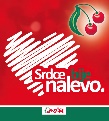 Vážení spoluobčané,    naše strana KSČM Vám představuje body svého volebního programu a zároveň se tím uchází o Vaše hlasy jako volební strana v městě Hrob. Zastupitelé, kteří budou zvoleni jsou připraveni spolupracovat se zastupiteli ostatních politických stran a hnutí a tím podporovat rozvoj našeho města ke spokojenosti všech občanů.     Budeme prosazovat a podporovat:     Nadále pokračovat s opravami domů v majetku města a tím docílit lepší úrovně bydlení.   Poskytovat nadále půjčky na opravy a úpravy domů a   bytů.       Podporovat individuální výstavbu rodinných domů v naší   lokalitě.         Udržovat stávající dopravní obslužnost.Trvale pečovat o čistotu a zeleň města včetně zimní údržby chodníků a komunikací.       Podporovat rozvoj sportu, kultury a zdravotnictví v místních podmínkách.        Spolupráci s policií města Košťany k zabezpečení bezpečnosti ve městě.                                                                     zadavatel a zhotovitel: KSČM